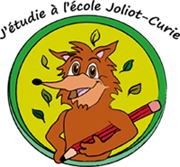 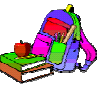 VOICI LA LISTE DU MATERIEL DONT VOTRE ENFANT A BESOIN POUR SON ANNEE AU CP 1 CARTABLE solide et rigide pouvant contenir des grands cahiers  (21 x 29,7 cm)Pas de roulettesPas de sac à dos 1 TROUSSE  :- 10  crayons papier (HB)- 2 stylos bleus- 2 stylos verts- 2 stylos rouges- 1 taille crayon avec réservoir- 5 bâtons de colle (pas liquide)- 3 gommes blanches- 1 paire de ciseaux (bouts ronds)1 boîte à chaussures en carton, de taille moyenne,  pour la réserve :Une partie du matériel sera stockée en classe et distribuée à votre enfant au cours de l’année 1 TROUSSE contenant :12 ( ou plus) crayons de couleurs  + 1 paquet de 12 crayons (mis dans la boîte réserve)  2règles plates graduées de 20 cm (pas de fer ni de plastique souple)  1 ardoise blanche + chiffon +5 feutres noirs fins (A RENOUVELER )  2 pochettes A4 avec rabats et élastiques 1 vêtement de protection pour la peinture (vieux tee-shirt grande taille par exemple) 2 boîte de mouchoirs Tout le matériel doit être dans le cartable le jour de la rentrée .Le matériel non utilisé est rendu en fin d'année scolaireTout le matériel doit être marqué au nom de l’enfant (étiquettes dans le dossier d’accueil)VOICI LA LISTE DU MATERIEL DONT VOTRE ENFANT A BESOIN POUR SON ANNEE AU CP 1 CARTABLE solide et rigide pouvant contenir des grands cahiers  (21 x 29,7 cm)Pas de roulettesPas de sac à dos 1 TROUSSE  :- 10  crayons papier (HB)- 2 stylos bleus- 2 stylos verts- 2 stylos rouges- 1 taille crayon avec réservoir- 5 bâtons de colle (pas liquide)- 3 gommes blanches- 1 paire de ciseaux (bouts ronds)1 boîte à chaussures en carton, de taille moyenne,  pour la réserve :Une partie du matériel sera stockée en classe et distribuée à votre enfant au cours de l’année 1 TROUSSE contenant :12 (ou plus) crayons de couleurs  + 1 paquet de 12 crayons (mis dans la boîte réserve)  2règles plates graduées de 20 cm (pas de fer ni de plastique souple)  1 ardoise blanche + chiffon +5 feutres noirs fins (A RENOUVELER)  2 pochettes A4 avec rabats et élastiques 1 vêtement de protection pour la peinture (vieux tee-shirt grande taille par exemple) 2 boîtes de mouchoirs Tout le matériel doit être dans le cartable le jour de la rentrée .Le matériel non utilisé est rendu en fin d'année scolaireTout le matériel doit être marqué au nom de l’enfant (étiquettes dans le dossier d’accueil)